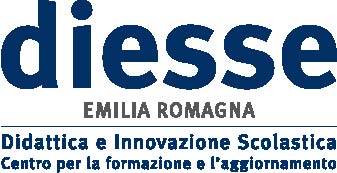 Via Azzurra, 41 -  40138 Bolognaemiliaromagna@diesse.orgRICOMINCIO DA MESeminario di formazione per docenti e dirigenti14-15 febbraio 2015 - Reggio EmiliaValutare per educare: dalla misurazione delle performances alla valorizzazione della persona dell’allievo. Il valore educativo e formativo della valutazione ai suoi vari livelli: una sfida da vincere.Sede: Resort Hotel Matilde di Canossa - Via del Casinazzo 1/1 - 42123 S. Bartolomeo (Reggio Emilia)Sabato  14/2/201516,00 - 16.30 	Accoglienza e sistemazione16,30 - 19,15 	Relazione introduttiva della prof.ssa Sandra Ronchi, docente e tutor coordinatore                       corsi TFA  18.30-19.15    DibattitoDomenica  15/2/20159,30-11,00	Lavori di gruppo per ordine di scuola11,00 - 11,15 	Coffee break11,15 - 13,00	Tavola Rotonda: La valutazione nella scuola e della scuola. 		Partecipano: Tommaso Agasisti del Politecnico di Milano, Mauro Monti,                         D.S.  IIS “Mattei” di Fiorenzuola d’Arda (PC), Anna Maria Benini,                         Dirigente Tecnico presso l’USR dell’Emilia Romagna, la prof.ssa                        Giuseppina Gentili, D. S. Istituto comprensivo di Carpineti (RE) 		Coordina Villi Demaldè, presidente 	Diesse Emilia Romagna.Il seminario, momento conclusivo del corso residenziale “Ricomincio da me”,  è aperto a tutti coloro che vorranno partecipare come uditori. Chi fosse interessato è pregato di comunicarlo a questo indirizzo: emiliaromagna@diesse.org 